	Pensamiento matemáticoTransición 	IIClasificaciónActividad 1: Observa el dibujo y coloca la cantidad correspondiente a cada figura.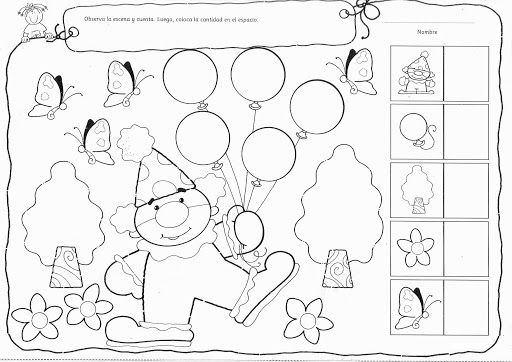 Pensamiento matemáticoTransición 	IIClasificaciónActividad 2: Colorea de amarillo las personas, de azul los animales y de verde las cosas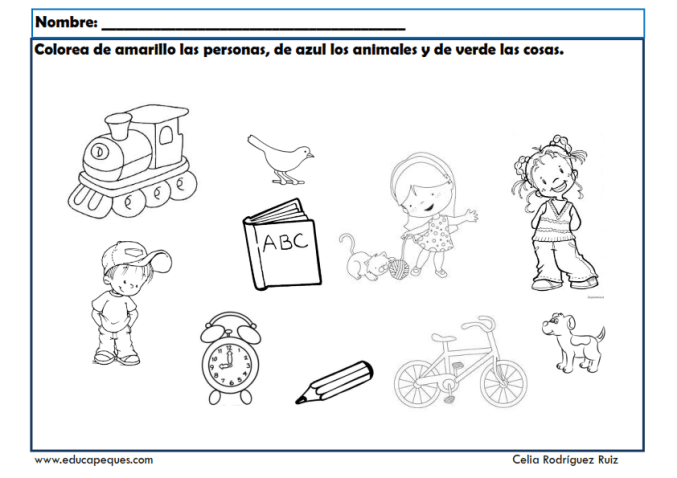 	Pensamiento matemáticoTransición 	IIClasificaciónActividad 3: Colorea solo los alimentos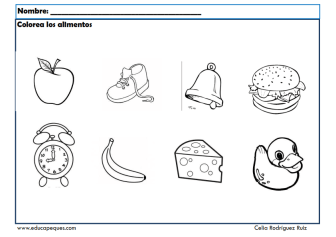 NombreNivelFecha _________/____/ 2020OA 2. Experimentar con diversos objetos estableciendo relaciones al clasificar por dos o tres atributos a la vez (forma, color, tamaño, función, masa, materialidad, entre otros) y seriar por altura, ancho, longitud o capacidad para contener.NombreNivelFecha _________/____/ 2020OA 2. Experimentar con diversos objetos estableciendo relaciones al clasificar por dos o tres atributos a la vez (forma, color, tamaño, función, masa, materialidad, entre otros) y seriar por altura, ancho, longitud o capacidad para contener.NombreNivelFecha _________/____/ 2020OA 2. Experimentar con diversos objetos estableciendo relaciones al clasificar por dos o tres atributos a la vez (forma, color, tamaño, función, masa, materialidad, entre otros) y seriar por altura, ancho, longitud o capacidad para contener.